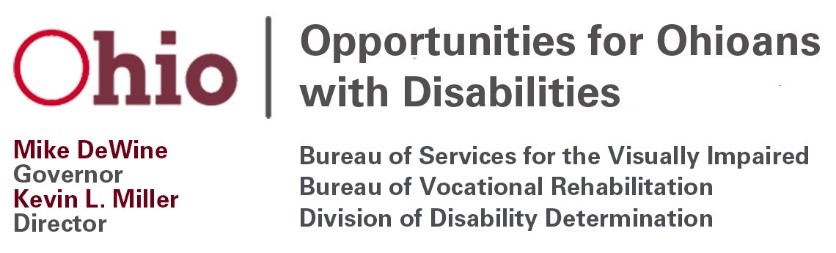 Opportunities for Ohioans with Disabilities Council MeetingAugust 18, 202110:00 a.m. – 1:00 p.m.AgendaWelcome and Introductions, Dr. Carolyn Peters, ChairApproval of April 18, 2021 Meeting Minutes, OOD Council MembersWritten Public Comments, OOD Council MembersPublic comments or correspondence should be submitted to Shirley.Marchi@ood.ohio.gov by close of business on Friday, August 13, 2021.OOD Council VR Policy Subcommittee Report, Lisa Hickman & Alison McKay, Co-chairsApproval of July 14, 2021 Minutes, VR Policy Subcommittee MembersSurvey of VR Providers, OOD Council MembersOOD Status Update, OOD Director Kevin MillerVocational Rehabilitation Program Update, Susan Pugh, Deputy Director, Bureau of Vocational Rehabilitation & Greg Dormer, Deputy Director, Bureau of Services for the Visually ImpairedBVR Updates:Return to the officeAdministrative Rules3304-2-53, Qualifications and Standards for Service Providers and Vendors3304-2-52, START UpVR Policies Informed Choice Policy (implemented, including the Vocational Rehabilitation Selection of a Provider Information Sheet)Policies recently out for public comment (comment period ended 7/28/21):Vocational Rehabilitation Provider Management PolicyPost-Employment Services Policy Policies coming up for public comment next Quarter (comment period 10/14/21-10/23/21):VR Fee Schedules PolicyParticipant Feedback- Post-Secondary Education (report included in your materials)Upcoming Participant Focus Group TopicsBSVI UpdatesEmployer and Innovation Services Update, Kristen Ballinger, Deputy Director, Division of Employer and Innovation ServicesIntroduce new Employer Services Managers: Angelik Smith and Michelle RinehartVirtual Hiring EventsEmployer WebinarsInclusive Employer AwardComprehensive Statewide Needs Assessment (CSNA) Chair’s Comments, Dr. Carolyn Peters, ChairOOD Council Chair PositionOOD Council Vice-Chair PositionEthics Training to be completed by December 31, 2021Council Members Discussion/Comments, Council MembersPublic Comment, Dr. Carolyn Peters, ChairAdjourn, Council MembersNext OOD Council Meeting:  November 17, 2021The mission of Opportunities for Ohioans with Disabilities is empowering Ohioans with disabilities through employment, disability determinations, and independence.